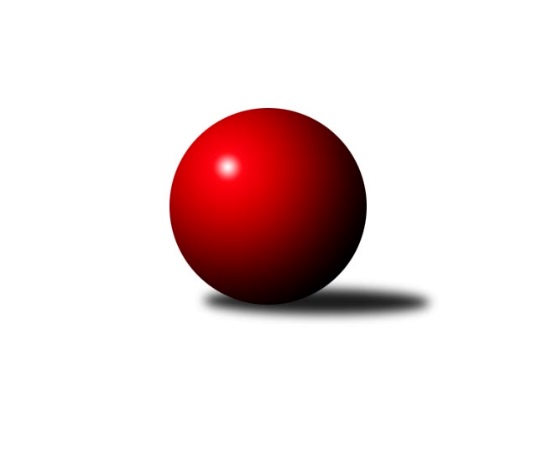 Č.16Ročník 2013/2014	25.1.2014Nejlepšího výkonu v tomto kole: 2486 dosáhlo družstvo: TJ Sokol MohelniceKrajský přebor OL 2013/2014Výsledky 16. kolaSouhrnný přehled výsledků:TJ Kovohutě Břidličná ˝B˝	- KK Šumperk ˝B˝	14:2	2458:2447		24.1.KK PEPINO Bruntál	- Spartak Přerov ˝C˝	4:12	2232:2284		24.1.TJ Kovohutě Břidličná ˝A˝	- KK Zábřeh  ˝C˝	10:6	2350:2331		25.1.TJ  Krnov ˝B˝	- TJ Horní Benešov ˝C˝	12:4	2405:2331		25.1.TJ Tatran Litovel	- TJ Sokol Mohelnice	6:10	2473:2486		25.1.KK Jiskra Rýmařov ˝B˝	- SKK Jeseník ˝B˝	8:8	2450:2411		25.1.Tabulka družstev:	1.	TJ Kovohutě Břidličná ˝A˝	15	10	1	4	142 : 98 	 	 2450	21	2.	TJ Horní Benešov ˝C˝	15	10	0	5	148 : 92 	 	 2460	20	3.	KK Jiskra Rýmařov ˝B˝	14	9	2	3	137 : 87 	 	 2471	20	4.	TJ Sokol Mohelnice	15	9	2	4	136 : 104 	 	 2496	20	5.	Spartak Přerov ˝C˝	15	10	0	5	135 : 105 	 	 2463	20	6.	TJ  Krnov ˝B˝	14	7	2	5	117 : 107 	 	 2381	16	7.	KK Šumperk ˝B˝	15	7	0	8	126 : 114 	 	 2445	14	8.	TJ Kovohutě Břidličná ˝B˝	15	6	2	7	118 : 122 	 	 2501	14	9.	SKK Jeseník ˝B˝	15	6	1	8	112 : 128 	 	 2372	13	10.	TJ Tatran Litovel	15	6	0	9	100 : 140 	 	 2401	12	11.	KK PEPINO Bruntál	15	5	1	9	105 : 135 	 	 2412	11	12.	KK Zábřeh  ˝C˝	15	3	1	11	85 : 155 	 	 2355	7	13.	KKŽ Šternberk ˝A˝	14	2	0	12	75 : 149 	 	 2366	4Podrobné výsledky kola:	 TJ Kovohutě Břidličná ˝B˝	2458	14:2	2447	KK Šumperk ˝B˝	Zdeněk Fiury st.	 	 195 	 227 		422 	 2:0 	 394 	 	201 	 193		Josef Suchan	Vladimír Štrbík	 	 174 	 190 		364 	 0:2 	 437 	 	210 	 227		Adam Běláška	Petr Otáhal	 	 218 	 221 		439 	 2:0 	 412 	 	212 	 200		Miroslav Mrkos	Miloslav Krchov	 	 206 	 199 		405 	 2:0 	 388 	 	199 	 189		Milan Vymazal	Josef Veselý	 	 200 	 206 		406 	 2:0 	 403 	 	193 	 210		Petr Matějka	Zdeněk Fiury ml.	 	 210 	 212 		422 	 2:0 	 413 	 	202 	 211		Gustav Vojtekrozhodčí: Nejlepší výkon utkání: 439 - Petr Otáhal	 KK PEPINO Bruntál	2232	4:12	2284	Spartak Přerov ˝C˝	Lukáš Janalík	 	 204 	 204 		408 	 2:0 	 389 	 	194 	 195		Rostislav Petřík	František Ocelák	 	 187 	 180 		367 	 0:2 	 376 	 	187 	 189		Jan Lenhart	Pavel Dvořák	 	 173 	 170 		343 	 0:2 	 365 	 	190 	 175		Tomáš Havlíček	Zdeněk Hudec	 	 189 	 159 		348 	 0:2 	 393 	 	192 	 201		Václav Pumprla	Richard Janalík	 	 175 	 178 		353 	 0:2 	 377 	 	180 	 197		Jaroslav Pěcha	Tomáš Janalík	 	 212 	 201 		413 	 2:0 	 384 	 	190 	 194		Libor Daňarozhodčí: Nejlepší výkon utkání: 413 - Tomáš Janalík	 TJ Kovohutě Břidličná ˝A˝	2350	10:6	2331	KK Zábřeh  ˝C˝	Čestmír Řepka	 	 209 	 185 		394 	 0:2 	 416 	 	222 	 194		Jiří Karafiát	Jiří Večeřa	 	 195 	 197 		392 	 2:0 	 358 	 	188 	 170		Miroslav Štěpán	Ivo Mrhal st.	 	 205 	 213 		418 	 2:0 	 416 	 	215 	 201		Marek Kejík	Jan Doseděl	 	 188 	 190 		378 	 2:0 	 341 	 	179 	 162		Ladislav Žanda	Tomáš Fiury	 	 190 	 186 		376 	 0:2 	 387 	 	197 	 190		František Langer	Jiří Procházka	 	 182 	 210 		392 	 0:2 	 413 	 	206 	 207		Václav Čamekrozhodčí: Nejlepší výkon utkání: 418 - Ivo Mrhal st.	 TJ  Krnov ˝B˝	2405	12:4	2331	TJ Horní Benešov ˝C˝	Lukáš Vaněk	 	 197 	 225 		422 	 2:0 	 354 	 	173 	 181		Jaromír Hendrych st.	Jaromír Čech	 	 189 	 200 		389 	 0:2 	 411 	 	205 	 206		Michal Rašťák	Miluše Rychová	 	 207 	 197 		404 	 2:0 	 382 	 	186 	 196		Petr Dankovič ml.	Vítězslav Kadlec	 	 196 	 178 		374 	 0:2 	 405 	 	208 	 197		Michal Vavrák	Jiří Jedlička	 	 197 	 206 		403 	 2:0 	 395 	 	194 	 201		Miloslav Petrů	František Vícha	 	 200 	 213 		413 	 2:0 	 384 	 	183 	 201		David Láčíkrozhodčí: Nejlepší výkon utkání: 422 - Lukáš Vaněk	 TJ Tatran Litovel	2473	6:10	2486	TJ Sokol Mohelnice	Miroslav Sigmund	 	 220 	 186 		406 	 0:2 	 408 	 	209 	 199		Dagmar Jílková	Jiří Kráčmar	 	 223 	 202 		425 	 2:0 	 410 	 	200 	 210		Zdeněk Sobota	Jaroslav Vidim	 	 184 	 219 		403 	 0:2 	 427 	 	206 	 221		Tomáš Potácel	Ludvík Vymazal	 	 190 	 212 		402 	 0:2 	 436 	 	228 	 208		Jaroslav Jílek	Jaromír Janošec	 	 209 	 208 		417 	 2:0 	 400 	 	193 	 207		Zdeněk Šebesta	Stanislav Brosinger	 	 215 	 205 		420 	 2:0 	 405 	 	179 	 226		Rostislav Krejčírozhodčí: Nejlepší výkon utkání: 436 - Jaroslav Jílek	 KK Jiskra Rýmařov ˝B˝	2450	8:8	2411	SKK Jeseník ˝B˝	Michal Ihnát	 	 199 	 221 		420 	 0:2 	 424 	 	221 	 203		Rostislav Cundrla	Jiří Polášek *1	 	 173 	 212 		385 	 0:2 	 404 	 	217 	 187		Karel Kučera	Petr Chlachula	 	 204 	 209 		413 	 2:0 	 359 	 	166 	 193		Eva Křapková	Marek Hampl	 	 191 	 211 		402 	 0:2 	 419 	 	205 	 214		Jaromíra Smejkalová	Martin Mikeska	 	 195 	 205 		400 	 2:0 	 361 	 	173 	 188		Petra Rozsypalová	Josef Mikeska	 	 222 	 208 		430 	 0:2 	 444 	 	224 	 220		Martin Zavackýrozhodčí: střídání: *1 od 51. hodu Rudolf StarchoňNejlepší výkon utkání: 444 - Martin ZavackýPořadí jednotlivců:	jméno hráče	družstvo	celkem	plné	dorážka	chyby	poměr kuž.	Maximum	1.	Zdeněk Fiury  ml.	TJ Kovohutě Břidličná ˝B˝	441.44	299.1	142.3	3.9	7/8	(459)	2.	Martin Mikeska 	KK Jiskra Rýmařov ˝B˝	435.13	299.8	135.4	5.3	8/8	(472)	3.	Jaromír Hendrych ml. 	TJ Horní Benešov ˝C˝	434.98	300.0	134.9	5.7	6/9	(487)	4.	Lukáš Janalík 	KK PEPINO Bruntál	432.90	295.7	137.2	5.7	9/9	(457)	5.	Jiří Kropáč 	-- volný los --	431.58	290.3	141.3	4.5	8/9	(503)	6.	Michal Symerský 	Spartak Přerov ˝C˝	427.83	293.7	134.2	5.5	6/9	(444)	7.	Zdeněk Chmela  ml.	TJ Kovohutě Břidličná ˝B˝	427.02	293.0	134.0	4.3	8/8	(447)	8.	Tomáš Potácel 	TJ Sokol Mohelnice	426.75	284.9	141.9	5.3	8/8	(457)	9.	Dušan Říha 	-- volný los --	426.06	294.7	131.3	4.7	9/9	(468)	10.	Leopold Jašek 	-- volný los --	425.10	287.7	137.4	3.7	7/9	(479)	11.	Josef Mikeska 	KK Jiskra Rýmařov ˝B˝	423.76	288.1	135.6	5.6	8/8	(447)	12.	Ludvík Vymazal 	TJ Tatran Litovel	422.07	291.1	131.0	5.0	9/9	(456)	13.	Stanislav Brosinger 	TJ Tatran Litovel	422.00	287.2	134.8	6.2	7/9	(462)	14.	Radek Malíšek 	-- volný los --	419.11	288.7	130.4	4.7	9/9	(467)	15.	Gustav Vojtek 	KK Šumperk ˝B˝	418.89	288.6	130.3	6.0	8/8	(469)	16.	Jan Doseděl 	TJ Kovohutě Břidličná ˝A˝	417.14	288.8	128.4	5.9	8/8	(442)	17.	Miluše Rychová 	TJ  Krnov ˝B˝	416.27	288.3	127.9	7.1	7/9	(447)	18.	Petr Chlachula 	KK Jiskra Rýmařov ˝B˝	415.94	286.7	129.2	6.8	8/8	(464)	19.	Rostislav Petřík 	Spartak Přerov ˝C˝	415.83	283.1	132.7	4.1	7/9	(476)	20.	Karel Kučera 	SKK Jeseník ˝B˝	415.69	288.6	127.1	6.2	7/9	(453)	21.	Rostislav Krejčí 	TJ Sokol Mohelnice	415.60	287.6	128.0	5.5	8/8	(453)	22.	Jaromír Hendrych st. 	TJ Horní Benešov ˝C˝	414.97	286.4	128.6	6.5	9/9	(455)	23.	Dagmar Jílková 	TJ Sokol Mohelnice	414.21	286.9	127.3	7.7	7/8	(468)	24.	Jiří Kohoutek 	Spartak Přerov ˝C˝	414.09	293.9	120.2	7.4	8/9	(460)	25.	Tomáš Janalík 	KK PEPINO Bruntál	413.95	287.6	126.3	5.3	8/9	(434)	26.	Jan Lenhart 	Spartak Přerov ˝C˝	413.71	288.3	125.4	7.1	7/9	(436)	27.	Ivo Mrhal  st.	TJ Kovohutě Břidličná ˝A˝	413.25	279.8	133.5	5.2	8/8	(443)	28.	Miloslav Krchov 	TJ Kovohutě Břidličná ˝B˝	412.77	284.4	128.4	5.1	6/8	(430)	29.	David Láčík 	TJ Horní Benešov ˝C˝	412.46	286.9	125.6	8.5	9/9	(482)	30.	Jan Körner 	KK Zábřeh  ˝C˝	412.41	280.8	131.6	6.4	7/9	(439)	31.	Jaroslav Pěcha 	Spartak Přerov ˝C˝	412.32	289.2	123.1	8.0	7/9	(436)	32.	Jaromíra Smejkalová 	SKK Jeseník ˝B˝	412.08	280.5	131.6	4.7	8/9	(449)	33.	Jiří Procházka 	TJ Kovohutě Břidličná ˝A˝	411.10	286.6	124.5	6.1	8/8	(429)	34.	Petr Matějka 	KK Šumperk ˝B˝	411.05	285.0	126.1	6.1	8/8	(460)	35.	Leoš Řepka 	TJ Kovohutě Břidličná ˝A˝	410.70	278.8	131.9	4.9	8/8	(443)	36.	Zdeněk Šebesta 	TJ Sokol Mohelnice	410.16	289.9	120.2	7.2	8/8	(472)	37.	Jaroslav Jílek 	TJ Sokol Mohelnice	409.88	285.7	124.2	8.0	8/8	(466)	38.	Petr Pick 	KKŽ Šternberk ˝A˝	409.45	288.8	120.6	6.3	7/8	(433)	39.	Michal Strachota 	KK Šumperk ˝B˝	407.92	290.5	117.4	9.6	6/8	(463)	40.	Jiří Polášek 	KK Jiskra Rýmařov ˝B˝	407.32	283.3	124.1	7.8	7/8	(454)	41.	Luděk Zeman 	TJ Horní Benešov ˝C˝	407.31	286.5	120.9	8.0	7/9	(509)	42.	Zdeněk Chmela  st.	TJ Kovohutě Břidličná ˝B˝	406.97	283.3	123.7	8.4	7/8	(443)	43.	Milan Vymazal 	KK Šumperk ˝B˝	405.45	281.5	124.0	7.2	8/8	(458)	44.	Jindřich Gavenda 	KKŽ Šternberk ˝A˝	405.34	282.0	123.3	6.5	7/8	(427)	45.	Michal Vavrák 	TJ Horní Benešov ˝C˝	404.64	281.5	123.2	8.5	9/9	(460)	46.	Vladimír Vavrečka 	TJ  Krnov ˝B˝	404.57	284.3	120.3	6.0	8/9	(444)	47.	Miroslav Mrkos 	KK Šumperk ˝B˝	404.30	278.8	125.5	7.4	7/8	(469)	48.	Marek Hampl 	KK Jiskra Rýmařov ˝B˝	404.25	283.7	120.5	7.3	8/8	(453)	49.	Petr Otáhal 	TJ Kovohutě Břidličná ˝B˝	403.67	285.5	118.2	7.9	6/8	(459)	50.	Jiří Karafiát 	KK Zábřeh  ˝C˝	403.53	281.1	122.4	7.8	6/9	(466)	51.	Jiří Jedlička 	TJ  Krnov ˝B˝	403.50	281.1	122.4	10.5	9/9	(438)	52.	Václav Čamek 	KK Zábřeh  ˝C˝	402.67	279.9	122.8	7.8	9/9	(454)	53.	Jaroslav Vidim 	TJ Tatran Litovel	401.92	284.0	117.9	7.6	9/9	(442)	54.	Jiří Večeřa 	TJ Kovohutě Břidličná ˝A˝	400.75	278.6	122.2	5.9	8/8	(450)	55.	Martin Zavacký 	SKK Jeseník ˝B˝	399.93	282.2	117.8	8.5	8/9	(467)	56.	Michal Rašťák 	TJ Horní Benešov ˝C˝	399.03	284.7	114.3	8.8	9/9	(447)	57.	Jan Tögel 	-- volný los --	397.46	277.8	119.6	7.7	8/9	(448)	58.	Vítězslav Kadlec 	TJ  Krnov ˝B˝	397.42	278.7	118.8	9.3	8/9	(489)	59.	Rudolf Starchoň 	KK Jiskra Rýmařov ˝B˝	396.94	284.3	112.7	8.6	6/8	(428)	60.	František Ocelák 	KK PEPINO Bruntál	395.49	280.8	114.7	8.8	9/9	(453)	61.	Zdeněk Vojáček 	KKŽ Šternberk ˝A˝	393.13	275.0	118.1	8.7	8/8	(422)	62.	František Vícha 	TJ  Krnov ˝B˝	393.10	278.3	114.8	7.2	9/9	(434)	63.	Pavel Ďuriš st. 	KKŽ Šternberk ˝A˝	391.65	274.4	117.3	7.9	6/8	(405)	64.	Miroslav Sigmund 	TJ Tatran Litovel	391.47	284.0	107.4	10.3	7/9	(470)	65.	Richard Janalík 	KK PEPINO Bruntál	391.41	276.6	114.8	7.9	8/9	(421)	66.	Miroslav Bodanský 	KK Zábřeh  ˝C˝	391.13	275.1	116.1	9.4	8/9	(448)	67.	Pavel Dvořák 	KK PEPINO Bruntál	389.58	275.4	114.2	9.3	9/9	(456)	68.	Jaromír Čech 	TJ  Krnov ˝B˝	388.47	280.2	108.3	10.3	6/9	(427)	69.	Jana Fousková 	SKK Jeseník ˝B˝	387.55	274.6	113.0	8.6	8/9	(454)	70.	František Všetička 	-- volný los --	386.90	273.9	113.0	8.7	7/9	(424)	71.	Pavel Smejkal 	KKŽ Šternberk ˝A˝	385.41	274.3	111.1	9.6	8/8	(418)	72.	František Langer 	KK Zábřeh  ˝C˝	382.94	272.1	110.9	8.9	9/9	(424)	73.	Eva Křapková 	SKK Jeseník ˝B˝	377.97	266.0	112.0	10.8	9/9	(426)		Petr Kozák 	TJ Horní Benešov ˝C˝	448.50	295.0	153.5	3.5	2/9	(488)		Rostislav Cundrla 	SKK Jeseník ˝B˝	441.42	291.2	150.3	3.9	4/9	(475)		Pavel Ďuriš ml. 	KKŽ Šternberk ˝A˝	436.00	311.0	125.0	8.0	1/8	(436)		Iveta Krejčová 	TJ Sokol Mohelnice	431.25	292.8	138.5	5.0	2/8	(439)		Jaromír Janošec 	TJ Tatran Litovel	429.40	283.7	145.7	5.1	5/9	(461)		Stanislav Beňa  st.	Spartak Přerov ˝C˝	426.00	297.8	128.2	6.5	2/9	(445)		Dušan Sedláček 	TJ Sokol Mohelnice	425.00	288.0	137.0	6.5	1/8	(427)		Petr Šrot 	KK Šumperk ˝B˝	425.00	301.0	124.0	9.0	1/8	(425)		Zdeněk Fiury  st.	TJ Kovohutě Břidličná ˝B˝	422.34	290.1	132.2	6.1	5/8	(449)		Jaroslav Krejčí 	Spartak Přerov ˝C˝	421.75	291.1	130.7	4.3	5/9	(476)		Josef Šrámek 	-- volný los --	418.69	294.0	124.7	4.1	4/9	(480)		Libor Čermák 	-- volný los --	418.45	286.3	132.2	5.8	4/9	(446)		Lukáš Vaněk 	TJ  Krnov ˝B˝	418.00	288.3	129.7	4.3	1/9	(425)		Marek Zapletal 	KK Šumperk ˝B˝	417.53	282.5	135.0	3.1	3/8	(477)		Adam Běláška 	KK Šumperk ˝B˝	417.50	290.5	127.0	5.8	4/8	(437)		Josef Veselý 	TJ Kovohutě Břidličná ˝B˝	416.14	292.5	123.6	8.0	5/8	(454)		Ludovít Kumi 	TJ Sokol Mohelnice	415.75	286.6	129.1	5.4	4/8	(485)		Čestmír Řepka 	TJ Kovohutě Břidličná ˝A˝	412.17	284.3	127.8	3.2	3/8	(433)		Miloslav Petrů 	TJ Horní Benešov ˝C˝	412.00	283.0	129.0	8.3	3/9	(437)		Václav Pumprla 	Spartak Přerov ˝C˝	411.11	284.8	126.3	3.8	5/9	(450)		Petr Dankovič ml. 	TJ Horní Benešov ˝C˝	411.00	285.5	125.5	6.0	2/9	(440)		Zdeněk Sobota 	TJ Sokol Mohelnice	410.87	290.7	120.2	6.8	5/8	(440)		Jiří Kráčmar 	TJ Tatran Litovel	409.74	278.9	130.9	5.3	5/9	(436)		Marek Kejík 	KK Zábřeh  ˝C˝	409.00	295.0	114.0	9.5	2/9	(416)		Kamil Vinklárek 	KKŽ Šternberk ˝A˝	408.00	270.0	138.0	9.0	1/8	(408)		Emil Pick 	KKŽ Šternberk ˝A˝	407.47	283.2	124.3	6.3	4/8	(437)		Tomáš Fiury 	TJ Kovohutě Břidličná ˝A˝	407.06	281.0	126.1	4.6	4/8	(425)		Libor Daňa 	Spartak Přerov ˝C˝	405.33	282.9	122.5	6.5	5/9	(434)		Michal Ihnát 	KK Jiskra Rýmařov ˝B˝	404.56	289.6	115.0	9.9	3/8	(428)		Vladimír Štrbík 	TJ Kovohutě Břidličná ˝B˝	404.55	279.9	124.7	8.7	4/8	(441)		Martin Vitásek 	KK Zábřeh  ˝C˝	404.17	284.5	119.7	7.5	3/9	(421)		Miroslav Setinský 	SKK Jeseník ˝B˝	396.50	286.3	110.2	8.4	4/9	(424)		Anna Drlíková 	TJ Sokol Mohelnice	395.00	289.0	106.0	9.5	2/8	(414)		Miroslav Štěpán 	KK Zábřeh  ˝C˝	394.58	270.4	124.2	8.6	4/9	(429)		Josef Novotný 	KK PEPINO Bruntál	394.11	274.2	119.9	7.1	3/9	(430)		Václav Gřešek 	KKŽ Šternberk ˝A˝	392.40	272.2	120.2	9.6	5/8	(431)		Anna Dosedělová 	TJ Kovohutě Břidličná ˝A˝	390.50	273.5	117.0	8.5	2/8	(400)		Josef Suchan 	KK Šumperk ˝B˝	390.05	269.9	120.2	7.4	4/8	(452)		Petra Rozsypalová 	SKK Jeseník ˝B˝	388.75	273.3	115.5	10.5	4/9	(451)		Tomáš Havlíček 	Spartak Přerov ˝C˝	388.50	272.9	115.6	8.9	3/9	(425)		Přemysl Janalík 	KK PEPINO Bruntál	388.33	269.0	119.3	9.0	3/9	(440)		Jiří Srovnal 	KK Zábřeh  ˝C˝	387.20	279.1	108.1	11.4	5/9	(422)		Martin Kaduk 	KK PEPINO Bruntál	383.50	277.5	106.0	10.0	2/9	(405)		Jan Kolář 	KK Zábřeh  ˝C˝	383.22	269.9	113.3	8.2	3/9	(430)		Jaroslav Zelinka 	TJ Kovohutě Břidličná ˝A˝	382.50	267.0	115.5	9.0	2/8	(384)		Jan Mlčák 	KK PEPINO Bruntál	382.00	278.0	104.0	12.0	1/9	(382)		Jiří Vrobel 	TJ Tatran Litovel	380.00	271.0	109.0	10.3	3/9	(407)		Pavel Pěruška 	TJ Tatran Litovel	377.00	281.0	96.0	16.0	1/9	(377)		Václav Šubert 	KKŽ Šternberk ˝A˝	376.60	266.4	110.2	10.2	5/8	(390)		Zdeněk Hudec 	KK PEPINO Bruntál	376.15	268.2	108.0	11.5	5/9	(409)		Jaroslav Ďulík 	TJ Tatran Litovel	373.85	267.3	106.6	9.5	5/9	(414)		Miroslav Adámek 	KK Šumperk ˝B˝	369.50	267.0	102.5	16.5	2/8	(392)		Ota Pidima 	TJ Kovohutě Břidličná ˝A˝	364.00	250.0	114.0	5.0	1/8	(364)		Jana Ovčačíková 	KK Jiskra Rýmařov ˝B˝	364.00	283.0	81.0	15.0	1/8	(364)		Jitka Kovalová 	TJ  Krnov ˝B˝	363.00	252.3	110.7	12.7	3/9	(373)		Pavel Jalůvka 	TJ  Krnov ˝B˝	360.00	266.3	93.8	13.8	2/9	(395)		Alena Vrbová 	SKK Jeseník ˝B˝	355.47	254.1	101.4	12.5	5/9	(404)		Ladislav Žanda 	KK Zábřeh  ˝C˝	341.00	247.0	94.0	12.0	1/9	(341)		Martin Hampl 	TJ Tatran Litovel	339.67	240.7	99.0	15.7	3/9	(376)		Luboš Blinka 	TJ Tatran Litovel	337.00	261.0	76.0	21.0	1/9	(337)Sportovně technické informace:Starty náhradníků:registrační číslo	jméno a příjmení 	datum startu 	družstvo	číslo startu
Hráči dopsaní na soupisku:registrační číslo	jméno a příjmení 	datum startu 	družstvo	Program dalšího kola:17. kolo7.2.2014	pá	17:00	SKK Jeseník ˝B˝ - TJ  Krnov ˝B˝	8.2.2014	so	9:00	TJ Sokol Mohelnice - KK Jiskra Rýmařov ˝B˝				-- volný los -- - KK PEPINO Bruntál	8.2.2014	so	9:00	Spartak Přerov ˝C˝ - TJ Kovohutě Břidličná ˝A˝	8.2.2014	so	9:00	KK Zábřeh  ˝C˝ - KK Šumperk ˝B˝	8.2.2014	so	9:00	TJ Tatran Litovel - TJ Kovohutě Břidličná ˝B˝	8.2.2014	so	13:30	TJ Horní Benešov ˝C˝ - KKŽ Šternberk ˝A˝	Nejlepší šestka kola - absolutněNejlepší šestka kola - absolutněNejlepší šestka kola - absolutněNejlepší šestka kola - absolutněNejlepší šestka kola - dle průměru kuželenNejlepší šestka kola - dle průměru kuželenNejlepší šestka kola - dle průměru kuželenNejlepší šestka kola - dle průměru kuželenNejlepší šestka kola - dle průměru kuželenPočetJménoNázev týmuVýkonPočetJménoNázev týmuPrůměr (%)Výkon2xMartin ZavackýJeseník B4443xTomáš JanalíkPEPINO110.644132xPetr OtáhalBřidličná B4391xPetr OtáhalBřidličná B109.684391xAdam BěláškaŠumperk B4376xLukáš JanalíkPEPINO109.34084xJaroslav JílekMohelnice4361xAdam BěláškaŠumperk B109.184372xRadek Malíšek---4352xRadek Malíšek---108.744353xJosef MikeskaRýmařov B4302xLukáš VaněkKrnov B108.12422